Recommended websites Zombies & Calculus,  http://www.pbslearningmedia.org/resource/nvnd-math-zombiecalc1/zombies-and-calculus-part-1/Zombies & Calculus,  http://www.pbslearningmedia.org/resource/nvnd-math-zombiecalc2/zombies-and-calculus-part-2/MIT open courseware 18.01, http://ocw.mit.edu/courses/mathematics/18-01-single-variable-calculus-fall-2006/video-lectures/Calculus test banks:  University of Michigan;   Washington University St. Louis; University of Washington;  Recommended Texts  Tom Apostol, Calculus, volume 1: One-Variable Calculus with an introduction to Linear Algebra, 2nd edition, Wiley (1967) J. Marsden & A. Weinstein, Calculus I (Undergraduate Texts in Mathematics), Springer-Verlag (1985)  McCallum, Hughes-Hallett, Gleason, et al, Calculus, 6th edition, Wiley (2012) Larson & Edwards, Calculus, 9th edition, Brooks/Cole (2009) G. Simmons, Calculus with Analytic Geometry, 2nd edition, McGraw-Hill Science/Engineering/Math (1996)Lighter readingAdams, Colin, Zombies and Calculus, Princeton University Press (2014)Adams, Hass, Thompson, How to Ace Calculus, The Streetwise Guide, Freeman (2003)Jason Bardi, Calculus Wars, Thunder’s Mouth Press (2006)Petr Beckmann, History of , St. Martin’s Press (1971)David Berlinski, Tour of the Calculus, Vintage Books (1995)Sergiy Klymchuk, Counterexamples in Calculus, MAA (2010)Sergiy Klymchuk and Susan Staples, Paradoxes and Sophisms in Calculus, MAA (2013)Eli Maor, The Facts on File Calculus Handbook, Facts on File Science Handbooks (2003) Eli Maor, To Infinity and Beyond, Princeton University Press (1991) ed. James Newman, The World of Mathematics, 4-volumes, reprinted by Dover Publications (2003)George F. Simmons, Calculus Gems, MAA (2007)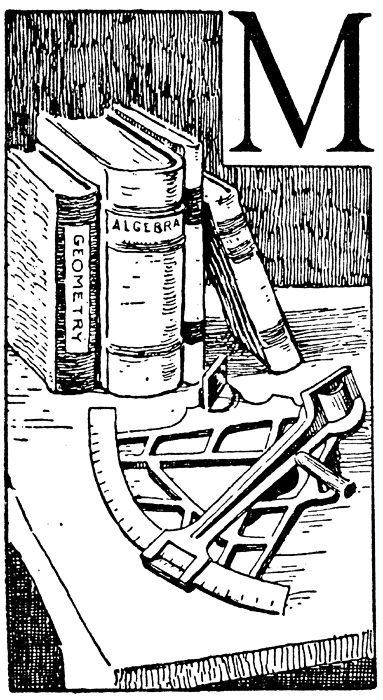   Course Home Page         Department Home Page       Loyola Home Page